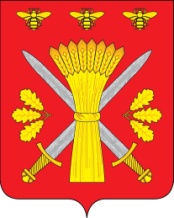 РОССИЙСКАЯ ФЕДЕРАЦИЯОРЛОВСКАЯ ОБЛАСТЬТРОСНЯНСКИЙ РАЙОННЫЙ СОВЕТ НАРОДНЫХ ДЕПУТАТОВРЕШЕНИЕот 09 декабря 2011 г.                                                                                          №84        с. ТроснаОб избрании Главы Троснянского районаТроснянский районный Совет народных депутатов РЕШИЛ:       избрать Главой Троснянского	 района депутата по избирательному округу №14 Миронова Владимира Ивановича с исполнением полномочий председателя районного Совета народных депутатов.	Решение вступает в силу с момента его принятия и подлежит обнародованию и опубликованию в районной газете «Сельские зори».Председатель районного                                                                  Глава районаСовета народных депутатов                                    В. И. Миронов                                                     В. И. Миронов                                  